ContenidoIDENTIFICACIÓNCLASIFICACIÓN EN LA ESTRUCTURA DEL PLAN DE DESARROLLO1.1.1.	Contribución al Plan de Desarrollo NacionalPlan: 2018-2022 Pacto por Colombia, pacto por la equidadEstrategia Transversal: 3010-X. Pacto por la protección y promoción de nuestra cultura y desarrollo de la economía naranja.Objetivo: 301001. Todos somos cultura: la esencia de un país que se transforma desde los territorios. Programa: 3301. Promoción y acceso efectivo a procesos culturales y artísticos.1.1.2.	Plan de Desarrollo Departamental sectorialPlan: N.A.Estrategia: N.A.Programa: N.A.1.1.3.	Plan de Desarrollo Distrital Propósito: 1 - Hacer un nuevo contrato social con igualdad de oportunidades para la inclusión social, productiva y política.Logro de Ciudad: 9 - Promover la participación, la transformación cultural, deportiva, recreativa, patrimonial y artística que propicien espacios de encuentro, tejido social y reconocimiento del otro.Programa Estratégico: 1 - Oportunidades de educación, salud y cultura para mujeres, jóvenes, niños, niñas y adolescentesPrograma: 21 - Creación y vida cotidiana: Apropiación ciudadana del arte, la cultura y el patrimonio, para la democracia culturalMetas de Producto Asociadas al Proyecto: 158 - Realizar el 100% de las acciones para el fortalecimiento de los estímulos, apoyos concertados y alianzas estratégicas para dinamizar la estrategia sectorial dirigida a fomentar los procesos culturales, artísticos, patrimoniales.PROBLEMÁTICAImagen: Ejercicio de Referencia Identificación Problema o Necesidad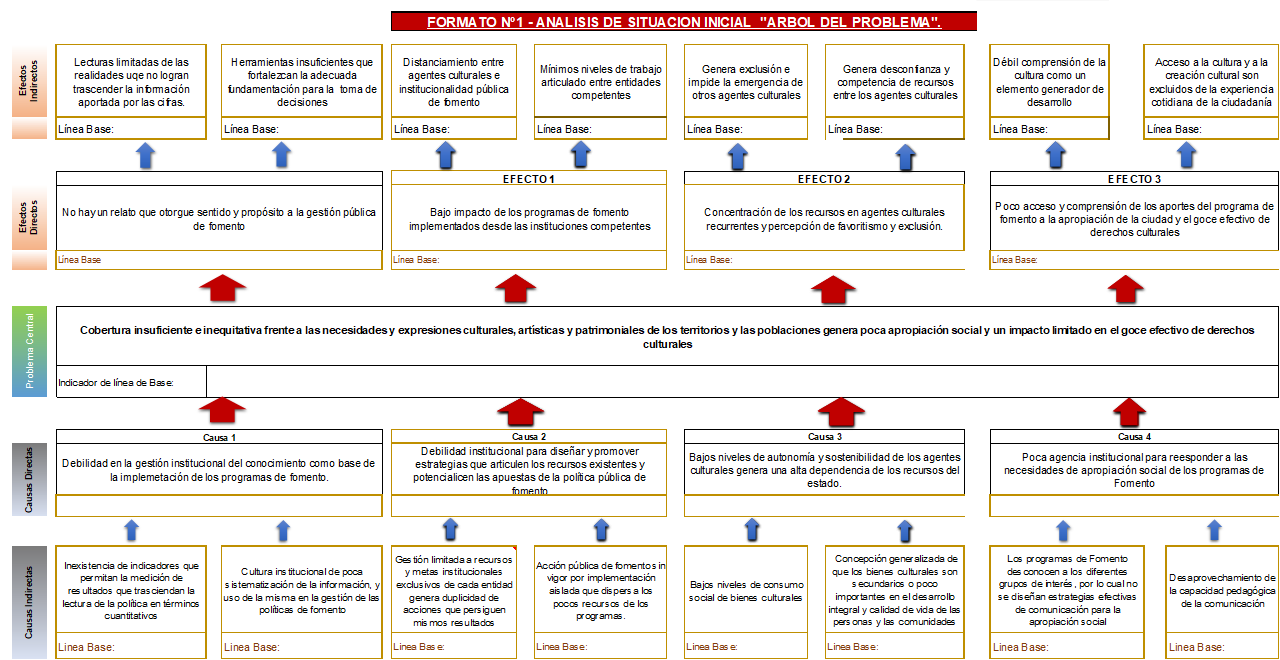 Problema centralInsuficiente e inequitativa cobertura de los programas de fomento:La política pública de fomento, implementada a través del Programa Distrital de Estímulos (PDE), el Programa Distrital de Apoyos Concertados (PDAC), el Programa de Alianzas Estratégicas (PAE) y el Programa de Fortalecimiento a los Agentes del Sector (PFAS), enfrenta una problemática compleja que se expresa en la insuficiente e inequitativa cobertura de sus líneas programáticas y recursos asignados para dar respuesta a las necesidades de reconocimiento, vigilancia, control, promoción y protección de los agentes y procesos culturales, artísticos y patrimoniales de los diferentes contextos territoriales y dinámicas poblacionales de la ciudad. Esta situación afecta a un amplio espectro de los agentes culturales que no se benefician de las convocatorias, e impacta negativamente a una ciudadanía que sigue sin comprender la importancia del goce efectivo de sus derechos culturales en el marco del desarrollo humano y social y se evidencia un alto grado de incapacidad e informalidad desde el punto de vista legal (reconocimiento de personería jurídica y trámites derivados de ella), administrativo, financiero y contable, lo cual dificulta el desarrollo de su quehacer y afecta su sostenibilidad en el mediano y largo plazo, debido al desconocimiento y en ocasiones al incumplimiento de las obligaciones legales, administrativas, financieras y contables por parte de las Entidades Sin Ánimo de Lucro (ESAL). Razón por la cual se hace necesario el fortalecimiento sectorial, especialmente en lo relacionado con las Entidades Sin Ánimo de Lucro (ESAL) con fines culturales, recreativos y deportivos. Esto implica atender las debilidades que caracterizan a dichas organizaciones, dado que presentan un alto grado de incumplimiento en sus obligaciones legales vigentes. Aunado a lo anterior, es viable anticipar que la crisis social e institucional derivada de la declaratoria de Calamidad Pública por la pandemia por Covid-19, tiende a profundizar el estado de las situaciones descritas en el corto, mediano y largo plazo, en razón a la fragilidad orgánica de los agentes culturales y a la necesidad de redistribuir los recursos del distrito para contener los efectos sociales y económicos en la población.Descripción de la situación existente con respecto al problemaLa Política de Fomento ha forjado una importante capacidad institucional para administrar la oferta de apoyos y estímulos que se entregan a los agentes culturales, a través de convocatorias públicas, constituyendo un referente distrital de calidad y eficiencia de este modelo de gestión. No obstante, y en virtud de una concepción más holística del fomento, comprendido como un interés público del sector que busca la transformación de las condiciones de desigualdad e inequidad que impiden al campo cultural consolidarse como una experiencia relevante en la construcción de ciudadanía, esta especialización técnica resulta insuficiente. En este orden, la lupa con la que se evalúa la problemática de fomento incluye la valoración de aspectos cualitativos que son constitutivos de su contexto problemático, a saber: Implementación de las políticas de fomento sin gestión de conocimiento: A lo largo de la implementación de la política de convocatorias para el fomento cultural no se han realizado evaluaciones de resultados ni de impacto, lo que no ha permitido decantar aprendizajes institucionales que sirvan de base a la orientación de los programas. Así, además de que no se han llevado a cabo procesos de sistematización de la información disponible, tampoco se cuenta con indicadores que permitan una medición de resultados que arrojen luces sobre todo el proceso de implementación y su incidencia en términos territoriales y poblacionales. Como consecuencia, prevalecen interpretaciones insuficientes de las realidades culturales de la ciudad que no permiten construir un relato que otorgue sentido y propósito a la gestión pública de fomento.Desarticulación institucional en la gestión de la política: aunque las distintas entidades del sector comparten criterios de gestión, la acción pública concreta se caracteriza por su desarticulación institucional, el desconocimiento profundo de los territorios que se intervienen y el poco diálogo con otros sectores que pueden contribuir de manera contundente al logro de objetivos. Esto deriva en la duplicidad/dispersión de acciones y recursos, así como en el aislamiento de los entes territoriales, entre otros actores clave. La potencia de abordar la política, involucrando todo su ecosistema, dejó entre 2017 y 2019 importantes lecciones aprendidas, luego de que, por vía de los convenios interadministrativos con fondos de Desarrollo Local, diversas secretarías y otros entes oficiales, lograron incrementarse los recursos financieros del PDE en un 40%, aproximadamente. (SCRD,2019).Alcance insuficiente de los programas de fomento: en relación con la asignación de recursos destinados al cumplimiento de los objetivos PDAC, entre 2017 y 2018 hubo una disminución de 35% de los recursos financieros destinados a este programa; mientras que entre 2018 y 2019 hubo un incremento de 15% (SCRD. 2019). Esta asignación significa una capacidad de cobertura muy baja frente a las necesidades de los agentes culturales, lo que se refleja, en que, por ejemplo, para 2017 y 2018, sólo fue posible entregar apoyos concertados al 21% del total de las propuestas presentadas, y aunque en 2019, esta cifra aumentó al 45.8%, llama la atención el decrecimiento progresivo del número de propuestas presentadas (2017, 292; 2018, 262; 2019, 120. Ver SDCRD, UNAL 2017-2019). Para el caso del PDE, en 2019 fueron presentadas 8434 propuestas, de las cuales sólo fue posible entregar estímulos al 13%. Esto denota la persistencia concomitante de barreras de acceso a los apoyos, cuya consecuencia es el distanciamiento de los agentes culturales de los programas, con su correspondiente sentimiento de insatisfacción.Debilidad intrínseca de los agentes culturales: En la caracterización y análisis de participantes del PDAC, realizada por la UPN, en el marco de la interventoría de 2019, se estableció que, de 22 organizaciones apoyadas por el PDA, el 60% de sus recursos financieros provenían del sector público, un 10% de alianzas con otros actores, y apenas un 30% fue fruto de sus actividades culturales. Este mismo estudio concluyó que la dependencia de las convocatorias es muy alta y que las fluctuaciones financieras de las organizaciones derivan en una inconstante proyección social de sus apuestas culturales. De otro lado, esta dependencia también ha generado un nivel de experticia en la formulación de proyectos para las convocatorias y ha posibilitado a algunas organizaciones el conocimiento riguroso de los mecanismos de contratación, lo que, a su vez,  permite un nivel relativo de continuidad en algunas de ellas, cuyo efecto implica la concentración de recursos en agentes recurrentes, así como la competencia entre agentes culturales por estos recursos y la exclusión de muchos de ellos de los de los ámbitos de apoyo, con perjuicio sobre su proyección social y sostenibilidad.Baja apropiación social de los bienes y procesos culturales: Al interrogar los programas de fomento sobre sus aportes a la apropiación, conexión y disfrute por parte de las comunidades, de los procesos y bienes culturales, se evidencia que durante su vigencia no se han definido acciones de animación sociocultural que promuevan condiciones favorables para transformar la concepción arraigada de que los bienes culturales son secundarios o poco importantes en el desarrollo integral y calidad de vida de las personas y las comunidades. En este sentido, el Informe Calidad De Vida Cultura Recreación y Deporte, 2018, muestra que de sus encuestados pertenecientes al grupo socioeconómico bajo, el 35% son indiferentes ante la oferta cultural de Bogotá y el 17% están insatisfechos con ella. En contraste con estas cifras, el nivel socioeconómico alto (74%) es el más satisfecho con la oferta cultural de la ciudad. Así, la falta de acción intencionada en este ámbito, conlleva a que persista una débil comprensión de la cultura como un elemento generador de desarrollo, lo cual, a su vez, redunda en el aislamiento de la creación y el acceso a la cultura, de la experiencia cotidiana de un segmento importante de la ciudad.Alto grado de informalidad de las ESAL: esta circunstancia se traduce en el desconocimiento y en ocasiones en el incumplimiento de las obligaciones legales, administrativas, financieras y contables por parte de estas entidades, asociado a la falta de preparación de los administradores, a la errónea concepción de que las ESAL requieren menos organización contable y jurídica y a la falta de actualización de las ESAL, aspecto que impide su participación en la oferta de apoyos y estímulos que se entregan a los agentes culturales.Por otra parte, en cuanto a la estructura administrativa, se consideran aspectos como la baja capacidad organizacional de las ESAL, su desorden administrativo, la falta de compromiso con su organización interna y disciplina institucional y la informalidad.En el documento técnico para la formulación de la política pública de inspección, vigilancia y control en del Distrito Capital, elaborado por la Secretaría Jurídica Distrital en el año 2018, se establece que: el 32% de las ESAL presentan incumplimiento reiterado de las obligaciones legales con el ente de inspección, vigilancia y control, teniendo en cuenta que la información jurídica, financiera y contable debe ser presentada de manera anual.  Así mismo, se establece que el 46% de estas entidades señalan que la primera causa de incumplimiento es el desconocimiento de las obligaciones con el ente de inspección, vigilancia y control, 19% considera que la segunda causa es la falta de información, el 9% la falta de comunicación y el 26% manifiesta otras causas.La problemática descrita convoca a la Secretaría de Cultura en cabeza de la Dirección de Fomento y la Dirección de Personas Jurídicas a superar el enfoque eficientista de los programas para trazar una hoja de ruta, a través de este proyecto de inversión, que reinyecte a las acciones públicas de fomento una perspectiva sistémica y un abordaje complejo que conecte de manera directa la política de fomento con el nuevo contrato social para Bogotá, ciudad cultural por excelencia.Magnitud actualHasta el momento no se han establecido magnitudes que permitan dar cuenta de una línea base para la meta establecida, por tal razón la línea base es 0.Causas y EfectosCausas: Efectos: IDENTIFICACIÓN Y ANÁLISIS DE PARTICIPANTESAnálisis de los participantes. En el esquema anterior se seleccionaron cuatro tipos de actores como beneficiarios de las acciones y procesos de la Dirección de Fomento. Primero están los ganadores y potenciales ganadores de los estímulos, apoyos, acciones de fortalecimiento y aliados en la ejecución de proyectos estratégicos. Aunque estos actores están agrupados en un solo ítem, todos ellos tienen características diferentes que afectan, por supuesto, el relacionamiento. Mientras los beneficiarios del Programa de Apoyos Concertados (PDAC) son organizaciones culturales que tienen una trayectoria importante en el sector y algunas de ellas superan los 20 años de existencia, en el Programa de Estímulos (PDE) hay personas y nuevos grupos con altos niveles de fragilidad por cuenta de la falta de formación, experiencia, posicionamiento en el territorio y diversidad creativa. En dos caracterizaciones hechas en 2019 a las organizaciones ganadoras de Apoyos Concertados, por las universidades Pedagógica y Nacional, se ve que la mayoría de ellas tiene una trayectoria amplia, un nivel de formación alto —que incluye estudios profesionales y de posgrado—, y una capacidad de generar empleo, y de dirigir acciones a poblaciones diversas, que va en crecimiento. Como contrasentido, se encontró también que los niveles de autonomía siguen siendo bajos y su dependencia de los recursos del estado es preocupante.Por otro lado, los ganadores y potenciales ganadores de estímulos, presentan una diversidad mayor en sus características debido, precisamente, a la diversidad creciente de la oferta en relación con temas, poblaciones y territorios. Sin embargo, muchas de esas diferencias también afectan el acceso equitativo a las convocatorias por falta de experiencia, formación, baja capacidad para formular y administrar proyectos, debilidad en procesos comunicativos y poco posicionamiento en sus comunidades. En algunos de los casos ni siquiera se reconocen como actores con capacidad para acceder a los recursos que el estado garantiza vía convocatorias públicas. Todo esto genera, entre otras, una alta concentración de recursos en algunos de ellos y desencanto frente al proceso, en otros.Los otros participantes presentados en el esquema son aquellos actores del sector cultural que por sus capacidades y sostenibilidad no acuden usualmente a los recursos del estado o que lo han hecho en anteriores ocasiones, pero no tienen una relación cercana con el proceso. Sin embargo, el relacionamiento con ellos es fundamental, pues son líderes de opinión del sector y potenciales beneficiarios. Finalmente están las comunidades cercanas a los ganadores y que están divididas según su relación con el proceso. O son agentes de la acción social y cultural en territorio, o son públicos de los productos creativos resultado de estímulos y apoyos. En ambos casos beneficiarios directos de los proyectos ganadores e interlocutores importantes de las acciones de Fomento. Esta división acá permite la caracterización y estrategias diferenciadas según la acción de esas comunidades.En el caso de los cooperantes se incluye el Consejo Distrital de Arte, Cultura y Patrimonio, CDAP, las otras entidades del sector cultura al interior del Distrito, las otras entidades oficiales del Distrito y el Ministerio de Cultura. Mientras el primero de ellos (CDAP) es un órgano del Sistema Nacional de Participación en Cultura y muy importante en los diferentes momentos del proceso de Fomento por su carácter consultivo y veedor, las otras entidades del Distrito son aliadas que permitirían el fortalecimiento de las acciones y la optimización de los recursos por cuenta de una adecuada articulación. Finalmente, el Ministerio de Cultura regula a nivel nacional las acciones de Fomento y tiene relación directa con algunas de las convocatorias del sector, al recaudar y distribuir algunos de los recursos.En el último punto del esquema se incluye a los agentes culturales que no resultan beneficiados por las convocatorias y acciones del sector. Su descontento y resistencia con los programas los hace potencialmente oponentes. Algunos de ellos, incluso, han expresado preferir la contratación directa o la entrega de recursos del estado, vía subsidios. Esta situación se ha agudizado durante los últimos tiempos en relación con el deterioro preocupante de muchas organizaciones culturales por cuenta de la pandemia por Covid-19. Este grupo de interés suele ser, además, líder de opinión en sus comunidades y territorios, por lo que también afecta el posicionamiento de la SCRD y la Dirección de Fomento. Con estas organizaciones, grupos y personas se requieren acciones estratégicas que permitan transformar su perfil de oponentes a aliados.POBLACIÓN AFECTADA Y POBLACIÓN OBJETIVOPoblación afectada:Tipo de Población: PersonasNúmero: 15.111Fuente de la información: Agentes del sector participantes en 2019 de los programas de convocatoria ofertados desde todas las entidades públicas que conforman el sector cultura - Sistema de convocatorias (SICON)Localización:Población objetivo:Tipo de Población: PersonasNúmero: 4.125Fuente de la información: Agentes del sector participantes en 2019 de los programas de convocatoria ofertados desde la SDCRD - Sistema de convocatorias (SICON)Localización:OBJETIVOSObjetivo generalIncrementar las acciones para la cobertura contextualizada, equitativa e integral de los programas de fomento orientados al fortalecimiento y formalización de los agentes culturales y la apropiación ciudadana de los procesos culturales, artísticos y patrimoniales de la ciudad.Indicadores del objetivo generalSe diligencia la meta del plan de desarrollo. Debe ser coherente la meta plan de desarrollo con la magnitud actual (línea base) del proyecto registrada en el numeral 1.2.3.Objetivos específicosALTERNATIVAS DE SOLUCIÓNEvaluaciones a realizar PREPARACIÓN DE LA ALTERNATIVA SELECCIONADA Alternativa 1. Fortalecimiento de los procesos de fomento cultural para la gestión incluyente en Cultura para la vida cotidiana en Bogotá D.C.Estudio de necesidadesAnálisis técnico de la alternativa de soluciónEl proyecto denominado, “Fortalecimiento de los procesos de fomento cultural para la gestión incluyente en Cultura para la vida cotidiana en Bogotá D.C.” busca la cualificación y diversificación de los programas de Fomento que permitan una mejor cobertura y un acceso más equitativo. Se quiere trascender las cifras para llegar a otras poblaciones, temáticas y territorios que no han sido suficientemente impactados por las acciones implementadas a través de los 4 programas activos actuales. Este proyecto se articula directamente con el Plan de Desarrollo Distrital “Un nuevo contrato social y ambiental para el siglo XXI 2020-2024”, en su propósito No. 1: “Hacer un nuevo contrato social con igualdad de oportunidades para la inclusión social, productiva y política”, y el Logro de Ciudad No. 9: “Promover la participación, la transformación cultural, deportiva, recreativa, patrimonial y artística que propicien espacios de encuentro, tejido social y reconocimiento del otro”. Ambas afirmaciones se corresponden de manera orgánica con la búsqueda de la Secretaría Distrital de Cultura, Recreación y Deporte de trascender las cifras, para dar sentido a espacios de inclusión de poblaciones y territorios que no han accedido a una oferta planteada desde la concepción de la cultura como un derecho. En ese sentido, además, esta apuesta de futuro responde completamente al programa de ciudad que la enmarca: “Creación y vida cotidiana: Apropiación ciudadana del arte, la cultura y el patrimonio, para la democracia cultural”. La Dirección de Fomento hace parte de la Subsecretaría de Gobernanza de la Secretaría de Cultura, Recreación y Deporte, ambas instancias fueron creadas en el año 2017 a través del decreto 037, por medio del cual se modificó la estructura organizacional de la Secretaría.  Este Decreto asignó a la Dirección de Fomento las siguientes:Dirigir la estrategia conjunta de trabajo del sector cultura, recreación y deporte en lo que respecta a la política de Fomento.Dirigir actividades relacionadas con el diseño, ejecución y seguimiento de las convocatorias públicas ofertadas a través del Programa Distrital de Estímulos y del Programa Distrital de Apoyos Concertados y bajo criterios de equidad, pertinencia y transparencia.Dirigir las acciones tendientes a la formulación de políticas planes, programas y proyectos relacionados con el fortalecimiento del proceso sectorial de fomento.Impartir lineamientos para la implementación de políticas, planes, programas y proyectos relacionados con el fortalecimiento del proceso de fomento, de acuerdo a los objetivos, proyectos y metas institucionales.Diseñar estrategias orientadas a fortalecer las capacidades de las instituciones locales y articular la organización y participación de actores sociales, comunitarios y sectoriales a nivel local para la gestión de la cultura, la recreación y el deporte en el marco de las políticas y metas institucionales.Dirigir las acciones tendientes al diseño de estrategias de monitoreo y seguimiento tanto al Programa Distrital de Estímulos, de Apoyos Concertados y de Alianzas Estratégicas.Para materializar lo establecido en el decreto en el proyecto se han diseñado 4 componentes centrales de la gestión 2020/2024. En primer lugar, la creación de un sistema de gestión del conocimiento que, a partir del acopio y análisis de datos, evaluaciones e investigaciones sobre temas prioritarios, permita una toma de decisiones pertinentes y oportunas. Además de eso este componente contará con el apoyo de un consejo de expertos y con un proceso de documentación y memoria que permita un relato sobre la cronología, evolución y riqueza de los procesos, y genere nuevo conocimiento para el Distrito y todo el sector cultural del país. En ese sentido se pretende cualificar la plataforma actual de captación de datos con miras a generar no solo cifras, también datos cualitativos sobre los participantes, las poblaciones, los territorios, las comunidades, las características y diversas capacidades, los vacíos y carencias, los factores que inciden en ellas y así tomar decisiones y reflexionar sobre los diferentes escenarios de desarrollo de los programas. Este es un componente que llegará a enriquecer la gestión de la Dirección de Fomento, pues, aunque se ha avanzado en el acopio de información esta no llega aún al nivel de calidad deseado para los objetivos de ampliación y cualificación de la cobertura, y por supuesto de fortalecimiento de las capacidades de los agentes culturales.Un segundo componente estará dedicado al fortalecimiento de las alianzas institucionales, tanto en el sector cultura al interior del distrito como con otras entidades oficiales, que permitan a la dirección de Fomento y a la SCRD la optimización de recursos y la llegada ordenada a poblaciones y territorios que hacen parte de la misionalidad común. Las fortalezas, conocimiento y posicionamiento de algunos programas permitirán el fortalecimiento de otros y la generación de nuevos aprendizajes para la gestión. Este componente tiene como antecedente las alianzas generadas con las secretarías y fondos de desarrollo local para oferta y formación cultural, cultura y convivencia ciudadana, derechos de las mujeres, hábitat y sostenibilidad, entre otros temas.  Eso sin contar con el trabajo permanente y en continuo crecimiento con las otras entidades del sector cultura al interior de la SCRD: Idartes, OFB, FUGA e IDPC. Este componente está enmarcado en el objetivo de articulación interinstitucional y apunta, también, al fortalecimiento de los agentes del sector.Un tercer componente se enfoca directamente en los agentes creativos y la ciudadanía. Con esta estrategia se busca mejorar aspectos como la falta de formación y experiencia en formulación de proyectos y administración de recursos, la poca diversidad de contenidos y formatos creativos, la débil conexión con públicos y comunidades a impactar y la ausencia de poblaciones diversas en sus temáticas, equipos de trabajo y objetivos de desarrollo, que afecta considerablemente la elegibilidad de muchas personas, grupos y organizaciones en las convocatorias de Apoyos y Estímulos. En ese sentido se pretende, además de la continuidad y fortalecimiento de los PDAC, PDE, PDAE, el impulso integral al Programa de Fortalecimiento de Agentes del Sector, PFAS, con propuestas metodológicas continuas que permitan el crecimiento y cualificación de los agentes, y con énfasis en esas poblaciones y territorios que han tenido más dificultades de acceso.Finalmente, todos estos componentes requieren de una estrategia fuerte de apropiación social que permita el posicionamiento de las acciones, tanto de Fomento como de los agentes del sector en el territorio, y con sus comunidades de influencia. Para ello se quiere diseñar y ejecutar una estrategia de apropiación social, con énfasis territorial y poblacional, que contemple actividades de divulgación, socialización, relacionamiento con las comunidades y medios de comunicación, que permita avanzar en la construcción de sentidos, el tejido social y los procesos de gobernanza.Para terminar, es importante agregar que en la base de este proyecto está la certeza de que el arte y la cultura no son bienes ajenos a la cotidianidad de los ciudadanos, por el contrario, son construcciones simbólicas individuales y colectivas que dan sentido y fortalecen las relaciones sociales y, también, son recursos que los seres humanos contienen y expresan en sus rutinas diarias. Propiciar el reconocimiento de la necesidad de arte y cultura, y la capacidad creativa de todos los habitantes del Distrito, permitirá a su vez estimular habilidades para la vida, fortalecer los vínculos existentes y ampliar la comprensión ciudadana de la fuerza sensible del arte en el desarrollo de la ciudad. Estos tiempos, además, lo vienen confirmando.Localización de la alternativaFactores analizados:Cadena de ValorObjetivo específico 1: Diseñar e implementar una estrategia de gestión de conocimiento que contextualice e incremente la pertinencia de la toma de decisiones.Costo: $820.446.702Objetivo específico 2: Diseñar e implementar una estrategia que permita fortalecer la capacidad institucional para diseñar y promover estrategias que articulen los recursos existentes y potencialicen las apuestas de la política pública de fomentoCosto: $295.460.819Objetivo Específico 3: Diseñar e implementar una estrategia de dinamización de los agentes culturales, a través del PDE, PDAC, PDAE y PFAS.Costo: $64.824.613.439Objetivo Específico 4: Diseñar y ejecutar una estrategia de apropiación social, con énfasis territorial y poblacional, que permita mejorar el acceso equitativo a los bienes y valores culturales de la ciudad y el posicionamiento de los programas de Fomento.Costo: $560.895.353Objetivo Específico 5: Orientar y/o asistir técnicamente a las ESAL en los aspectos legales (reconocimiento de personería jurídica y trámites derivados de ella), administrativos, financieros y contables, así como la apropiación de la normatividad vigente en la materia, que les permita su fortalecimiento. $1.144.958.231Programación de costosProducto 1.1: 			Documentos de lineamientos técnicos.Actividad 1.1.1 (Meta 1)	Realizar 8 documentos de lineamientos técnicos que aporten a la consolidación de la estrategia de gestión del conocimientoProducto 2.1:			Documentos normativos.Actividad 2.1.1 (Meta 2) 	Expedir 4 actos administrativos en el marco de los Convenios Interadministrativos a realizar, que den cuenta de la implementación de la estrategia de fortalecimiento de capacidad institucionalProducto 3.1: 			Servicio de educación informal en áreas artísticas y culturales.Actividad 3.1.1 (Meta 3)	Realizar 3 procesos de capacitación que aporten en el fortalecimiento de capacidades de los agentes del sector.Producto 3.2: 			Servicio de apoyo financiero al sector artístico y cultural.Actividad 3.2.1 (Meta 4)	Entregar 1771 estímulos, apoyos concertados y alianzas estratégicas. Estímulos (1.668), apoyos concertados (100) y alianzas estratégicas (3) dirigidos a fortalecer los procesos de los agentes del sector.Producto 4.1: 			Servicio de circulación artística y cultural.Actividad 4.1.1 (Meta 5)	Realizar 3200 contenidos culturales que aporten a la apropiación social de los programas de fomento con énfasis territorial y poblacionalProducto 5.1: 			Servicio de educación informal en áreas artísticas y culturales.Actividad 5.1.1 (Meta 6)	Asistir técnicamente a 940 ESAL en los aspectos jurídicos, financieros y contables que contribuya a su fortalecimiento.Análisis de riesgosDebe definirse mínimo los siguientes: un riesgo asociado al objetivo general; un riesgo asociado a uno de los productos y un riesgo a las actividades denominadas como ruta crítica. Analizar los riesgos que pueden afectar el diseño y el desarrollo de un proyecto de inversión y/o los riesgos que éste puede generar en su entorno.Ingresos y beneficiosEstímulos, apoyos y alianzasTipo: BeneficiosMedido a través de: PesosBien producido: Mano de obra profesional (Razón Precio Cuenta - RPC):  1.00Depreciaciones y créditosSon opcionales. Se diligencian siguiendo el manual de la MGA si la entidad desea incluirlos.EVALUACIÓN El proyecto debe tener un VPN económico y social superior a cero (0).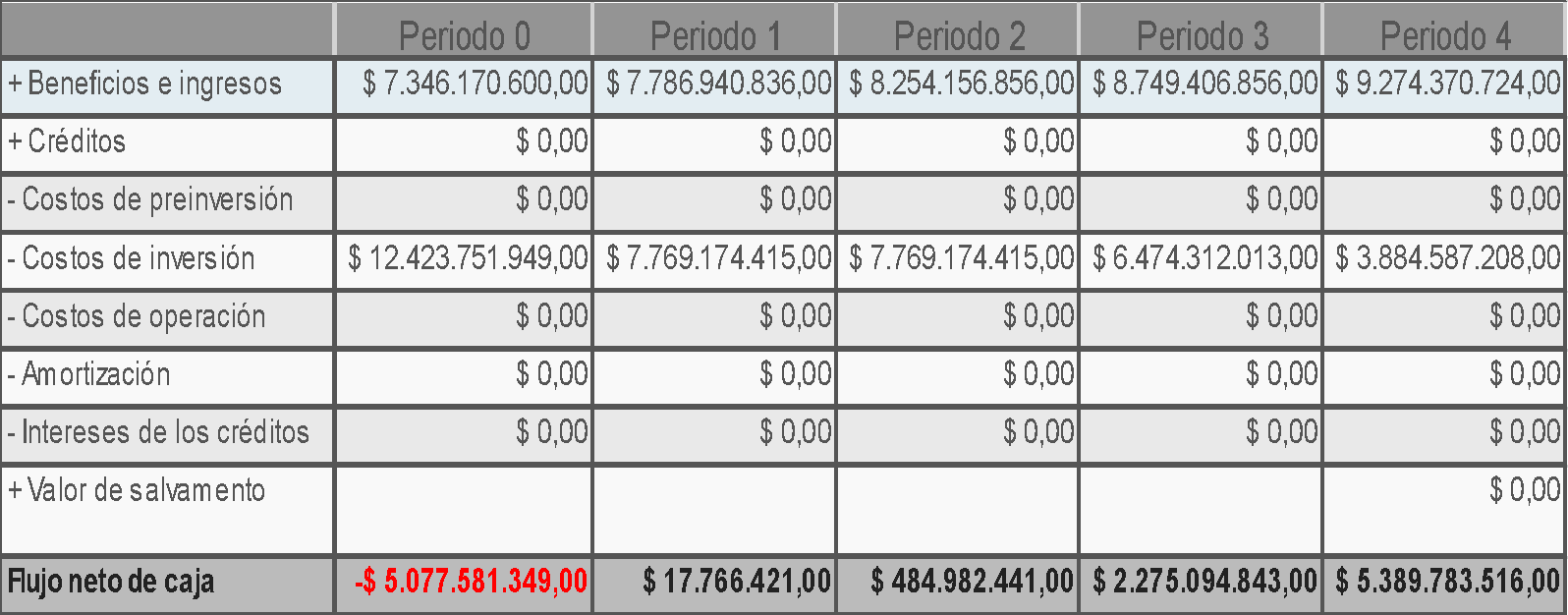 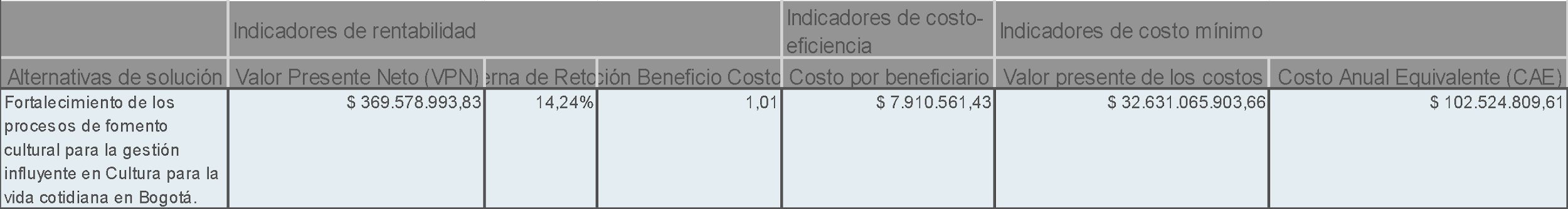 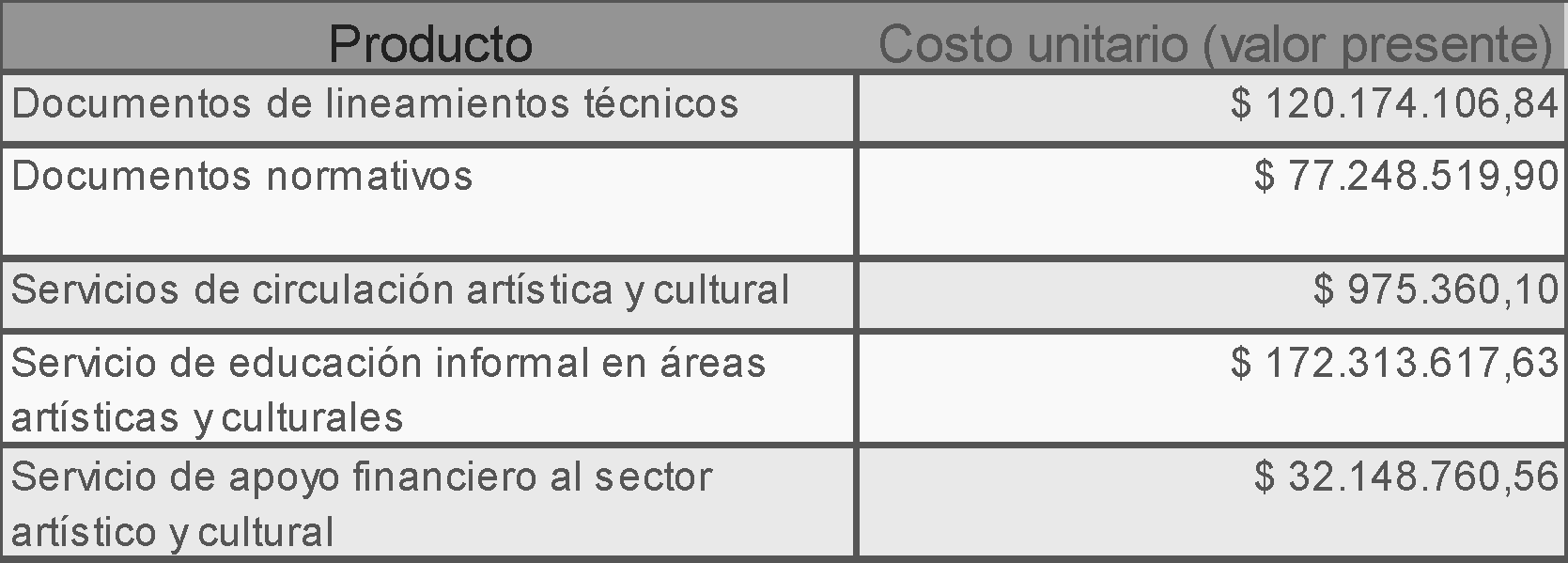 PROGRAMACIÓNIndicadores de productoProgramación de indicadores:Programación de indicadores:Programación de indicadores:Programación de indicadores:Programación de indicadores:Programación de indicadores:Indicadores de gestiónObjetivo 1: Diseñar e implementar una estrategia de gestión de conocimiento que contextualice e incremente la pertinencia de la toma de decisiones.Actividad 1.1.1 (Meta 1): Realizar 8 documentos de lineamientos técnicos que aporten a la consolidación de la estrategia de gestión del conocimientoObjetivo 2: Diseñar e implementar una estrategia que permita fortalecer la capacidad institucional para diseñar y promover estrategias que articulen los recursos existentes y potencialicen las apuestas de la política pública de fomentoActividad 2.1.1 (Meta 2): Expedir 4 actos administrativos en el marco de los Convenios Interadministrativos a realizar, que den cuenta de la implementación de la estrategia de fortalecimiento de capacidad institucionalObjetivo Específico 3: Diseñar e implementar una estrategia de dinamización de los agentes culturales, a través de PDE, PDAC, PFASActividad 3.1.1 (Meta 3): Realizar 3 procesos de capacitación que aporten en el fortalecimiento de capacidades de los agentes del sector.Actividad 3.2.1 (Meta 4): Entregar 1687 estímulos, apoyos concertados y alianzas estratégicas. Estímulos (1.584), apoyos concertados (100) y alianzas estratégicas (3) dirigidos a fortalecer los procesos de los agentes del sector.Objetivo 4: Diseñar y ejecutar una estrategia de apropiación social, con énfasis territorial y poblacional, que permita mejorar el acceso equitativo a los bienes y valores culturales de la ciudad y el posicionamiento de los programas de Fomento.Actividad 4.1.1 (Meta 5): Realizar 3200 contenidos culturales que aporten a la apropiación social de los programas de fomento con énfasis territorial y poblacionalObjetivo 5: Orientar y/o asistir técnicamente a las Esal en los aspectos legales (reconocimiento de personería jurídica y trámites derivados de ella), administrativos, financieros y contables, así como la apropiación de la normatividad vigente en la materia, que les permita su fortalecimiento.Actividad 5.1.1 (Meta 6): Asistir técnicamente a 940 ESAL en los aspectos jurídicos, financieros y contables que contribuya a su fortalecimiento.Esquema financiero*Este total debe ser igual al total del flujo financieroFlujo Financierocifras en millones de pesos y con las fuentes por las cuales se financiaSupuestos(Condiciones que se hace indispensable que ocurran para que se cumpla lo programado) Para la descripción de los supuestos se tiene como referencia el análisis de riesgos llevado a cabo en el capítulo de preparación. De lo que se trata en este caso es de convertirlos en positivo de manera similar a como se obtuvieron los objetivos a partir del análisis de problemas.(*) Actividades con ruta críticaESTUDIOS QUE RESPALDAN LA INFORMACIÓN BÁSICA DEL PROYECTO ●	Histórico propuestas 2015- 2019 Programa Distrital de Estímulos Sector Cultura: Se entiende como propuesta el proyecto presentado por los diferentes tipos de participantes (Personas Naturales, Agrupaciones y Personas Jurídicas).●	Histórico Participantes años 2017 – 2019 Programas Distrital de Estímulos y Programas Distrital ●	Encuesta Bienal de Cultura 2017, Documento de resultados generales: Link: https://www.culturarecreacionydeporte.gov.co/es/cultura-ciudadana/subdireccion-observatorio-de-culturas/encuesta-bienal-de-culturas/encuesta-2017OBSERVACIONESEl proyecto "Fortalecimiento de los procesos de fomento cultural para la gestión incluyente en Cultura para la vida cotidiana en Bogotá DC" es coherentes con el propósito "Hacer un nuevo contrato social con igualdad de oportunidades para la inclusión social, productiva y política" del Plan de Desarrollo "Un nuevo contrato social y ambiental del siglo XXI"GERENCIA DEL PROYECTOORDENADOR DEL GASTOCONCEPTO DE VIABILIDADCONTROL DE CAMBIOS Y VERSIONESCÓDIGO NOMBRENOMBRENOMBRE7650Fortalecimiento de los procesos de fomento cultural para la gestión incluyente en Cultura para la vida cotidiana en Bogotá DCFortalecimiento de los procesos de fomento cultural para la gestión incluyente en Cultura para la vida cotidiana en Bogotá DCFortalecimiento de los procesos de fomento cultural para la gestión incluyente en Cultura para la vida cotidiana en Bogotá DCVERSIÓN No:22FECHA DE ÚLTIMA MODIFICACIÓN:18-08-2022Causas DirectasCausas IndirectasDebilidad en la gestión institucional del conocimiento como base de la implementación de los programas de fomento.1.1. Inexistencia de indicadores que permitan la medición de resultados que trasciendan la lectura de la política en términos cuantitativosDebilidad en la gestión institucional del conocimiento como base de la implementación de los programas de fomento.1.2. Cultura institucional de poca sistematización de la información, y uso de la misma en la gestión de las políticas de fomentoDebilidad institucional para diseñar y promover estrategias que articulen los recursos existentes y potencialicen las apuestas de la política pública de fomento2.1. Gestión limitada a recursos y metas institucionales exclusivos de cada entidad genera duplicidad de acciones que persiguen mismos resultadosDebilidad institucional para diseñar y promover estrategias que articulen los recursos existentes y potencialicen las apuestas de la política pública de fomento2.2. Acción pública de fomento sin vigor por implementación aislada que dispersa los pocos recursos de los programas Bajos niveles de autonomía y sostenibilidad de los agentes culturales generan una alta dependencia de los recursos del estado.3.1. Bajos niveles de consumo social de bienes culturalesBajos niveles de autonomía y sostenibilidad de los agentes culturales generan una alta dependencia de los recursos del estado.3.2. Concepción generalizada de que los bienes culturales son secundarios o poco importantes en el desarrollo integral y calidad de vida de las personas y las comunidades.Poca agencia institucional para responder a los objetivos de apropiación social de los programas de Fomento4.1. Los programas de Fomento desconocen a los diferentes grupos de interés, por lo cual no se diseñan estrategias efectivas de comunicación para la apropiación socialPoca agencia institucional para responder a los objetivos de apropiación social de los programas de Fomento4.2. Desaprovechamiento de la capacidad pedagógica de la comunicación5. Falta de organización y desconocimiento por parte de las Esal con fines culturales, recreativos y deportivos en los aspectos jurídicos, financieros y contables, que les impide el desarrollo de su quehacer y afecta su sostenibilidad en el mediano y largo plazo.5.1. Baja cualificación en temas jurídicos, financieros y contables de los equipos que conforman las ESAL5. Falta de organización y desconocimiento por parte de las Esal con fines culturales, recreativos y deportivos en los aspectos jurídicos, financieros y contables, que les impide el desarrollo de su quehacer y afecta su sostenibilidad en el mediano y largo plazo.5.2 Falencias de orden administrativo de las ESALEfectos DirectosEfectos Indirectos . No hay un relato que otorgue sentido y propósito a la gestión pública de fomento1.1. Lecturas limitadas de las realidades que no logran trascender la información aportada por las cifras.No hay un relato que otorgue sentido y propósito a la gestión pública de fomento1.2. Herramientas insuficientes que fortalezcan la adecuada fundamentación para la toma de decisionesBajo impacto de los programas de fomento implementados desde las instituciones competentes2.1. Distanciamiento entre agentes culturales e institucionalidad pública de fomento.Bajo impacto de los programas de fomento implementados desde las instituciones competentes2.2. Mínimos niveles de trabajo articulado entre entidades competentesConcentración de los recursos en agentes culturales recurrentes y percepción de favoritismo y exclusión3.1. Genera exclusión e impide la emergencia de otros agentes culturalesConcentración de los recursos en agentes culturales recurrentes y percepción de favoritismo y exclusión3.2. Genera desconfianza y competencia de recursos entre los agentes culturalesPoco acceso y comprensión de los aportes del programa de fomento a la apropiación de la ciudad y el goce efectivo de derechos culturales4.1. Débil comprensión de la cultura como un elemento generador de desarrolloPoco acceso y comprensión de los aportes del programa de fomento a la apropiación de la ciudad y el goce efectivo de derechos culturales4.2. Acceso a la cultura y a la creación cultural son excluidos de la experiencia cotidiana de la ciudadanía5. Inadecuado desarrollo de las ESAL que afecta su sostenibilidad en el mediano y largo plazo.5.1. Menor posibilidad en la participación en la oferta de apoyos y estímulos que se entregan a los agentes culturales.5. Inadecuado desarrollo de las ESAL que afecta su sostenibilidad en el mediano y largo plazo.5.2. Aumento de una cultura generalizada de informalidad por parte de las ESAL del sector.ACTORENTIDADPOSICIÓNINTERESES O EXPECTATIVASCONTRIBUCIÓN O GESTIÓNOtrosAgentes culturales ganadores y posibles ganadores de apoyos, estímulos y proyectos de fortalecimiento.BeneficiarioSon los beneficiarios directos de las acciones de Fomento. Reciben los recursos para ejecutar sus propuestas creativas.Proponen y ejecutan proyectos y actividades con los recursos de Fomento, que aportan a los objetivos de desarrollo del Plan y a la construcción de una ciudadanía democrática y al goce efectivo de los derechos culturales.OtrosOtras organizaciones, grupos y agentes creativos y culturales del sector (culturales, recreativos y deportivos)BeneficiarioSon beneficiarios indirectos y posibles postulantes y ganadores de las acciones de Fomento. También son posibles beneficiarios de las acciones de capacitación y fortalecimiento y requieren información permanente que les permita acceder a las convocatorias.Contribuyen con sus acciones a la construcción de una ciudadanía democrática y el goce efectivo de los derechos culturales. Son agentes fundamentales en el posicionamiento y ampliación de cobertura e impacto de las acciones de Fomento.OtrosComunidades de los territorios beneficiados por las acciones de Fomento.BeneficiarioBeneficiarios indirectos de las acciones de fomento y beneficiarios directos de las acciones de apropiación social, construcción de tejido social, ciudadanía y disfrute de derechos culturales gracias a las acciones y condiciones generadas por los agentes culturales en los territorios.Son agentes fundamentales para el cumplimiento de las metas del Plan de desarrollo al permitir el cumplimiento de sus objetivos en relación con la inclusión y la ciudadanía democrática. Son agentes fundamentales en el posicionamiento de la SCRD y la Dirección de Fomento y permiten el cumplimiento de su misión.OtrosPúblicos y consumidores de los productos creativos generados a partir de las acciones de FomentoBeneficiarioBeneficiarios indirectos de las acciones de fomento y beneficiarios directos de la producción artística de los agentes creativos y culturales.Son agentes fundamentales para el cumplimiento de las metas del Plan de desarrollo al permitir el cumplimiento de sus objetivos en relación con la inclusión y la ciudadanía democrática. Son agentes fundamentales en el posicionamiento de la SCRD y la Dirección de Fomento y permiten el cumplimiento de su misión. DistritalConsejo Distrital de CulturaCooperanteSu interés radica en ser partícipes, como órgano consultivo, de las acciones de Fomento, para acompañar y permitir la comunicación entre la administración y el sector cultural y cualificar el proceso.Hacen parte del sistema de Participación en Cultura y en ese sentido permiten el cumplimiento de las acciones del sistema de Participación y de los objetivos del Plan de Desarrollo. Además, son un apoyo fundamental en el proceso de legitimidad, transparencia y posicionamiento de la SCRD y de la Dirección de Fomento.DistritalOtras entidades oficiales del sector CulturaCooperanteLas entidades del sector tienen recursos y necesidades de cumplimiento de metas que se potencian y fortalecen con la articulación.La articulación necesaria permite fortalecer las acciones de la SCRD y el posicionamiento de las acciones de Fomento.DistritalOtras entidades de la alcaldíaCooperanteSon entidades que comparten objetivos y poblaciones a beneficiar que se potencian y fortalecen con la articulación de acciones.La articulación necesaria permite fortalecer las acciones de la SCRD y el posicionamiento de las acciones de Fomento.NacionalMinisterio de CulturaCooperanteRegula y hace seguimiento de algunas de las acciones que ejecuta la Dirección de Fomento.Establece lineamientos nacionales y dispone recursos que la Dirección de Fomento administra para la ejecución de los diferentes programas.OtrosAgentes culturales no ganadoresOponenteLa condición de no ser un ganador les hace potenciales oponentes y les genera resistencia con el proceso de convocatorias. Son agentes culturales con procesos activos en sus territorios y en muchos casos con liderazgos participativos que generan condiciones de acceso al goce efectivo de derechos culturales. Son potenciales aliados del proceso y son veedores precisos y constantes de las acciones de Fomento, lo que redunda en el mejoramiento de éstas.Participación CiudadanaEl Consejo Distrital de Arte, Cultura y Patrimonio (CDACP) es el espacio que desde el Sistema de Participación representa y recoge recomendaciones del sector para ser estudiadas y, si es del caso, incorporarlas a los procesos de Fomento. En diversas ocasiones el CDACP ha insistido en diversificar la oferta de convocatorias a otros territorios y poblaciones, lo que está en la base de este proyecto de inversión. Además de eso la Dirección de Fomento asegura la participación, escucha e interlocución con los participantes y potenciales ganadores a través de encuestas de satisfacción y espacios de socialización de la oferta. También se realizan encuentros de fortalecimiento de capacidades donde se reciben propuestas y recomendaciones para ampliar el acceso a otras poblaciones y territorios que usualmente no llegan, y se usan frecuentemente las redes sociales de la SCRD para generar interacción con los grupos de interés.Ubicación generalLocalización específicaCiudad: Bogotá D. CLocalidad: DistritoUPZ: N/ABarrio: N/ACobertura distrital01- POBLACIÓN TOTAL SECTOR ARTÍSTICO PARTICIPANTES01- POBLACIÓN TOTAL SECTOR ARTÍSTICO PARTICIPANTES01- POBLACIÓN TOTAL SECTOR ARTÍSTICO PARTICIPANTES01- POBLACIÓN TOTAL SECTOR ARTÍSTICO PARTICIPANTES01- POBLACIÓN TOTAL SECTOR ARTÍSTICO PARTICIPANTES01- POBLACIÓN TOTAL SECTOR ARTÍSTICO PARTICIPANTES01- POBLACIÓN TOTAL SECTOR ARTÍSTICO PARTICIPANTES01- POBLACIÓN TOTAL SECTOR ARTÍSTICO PARTICIPANTES01- POBLACIÓN TOTAL SECTOR ARTÍSTICO PARTICIPANTES01- POBLACIÓN TOTAL SECTOR ARTÍSTICO PARTICIPANTES01- POBLACIÓN TOTAL SECTOR ARTÍSTICO PARTICIPANTES01- POBLACIÓN TOTAL SECTOR ARTÍSTICO PARTICIPANTES01- POBLACIÓN TOTAL SECTOR ARTÍSTICO PARTICIPANTES01- POBLACIÓN TOTAL SECTOR ARTÍSTICO PARTICIPANTES01- POBLACIÓN TOTAL SECTOR ARTÍSTICO PARTICIPANTES01- POBLACIÓN TOTAL SECTOR ARTÍSTICO PARTICIPANTES01- POBLACIÓN TOTAL SECTOR ARTÍSTICO PARTICIPANTES01- POBLACIÓN TOTAL SECTOR ARTÍSTICO PARTICIPANTES01- POBLACIÓN TOTAL SECTOR ARTÍSTICO PARTICIPANTES01- POBLACIÓN TOTAL SECTOR ARTÍSTICO PARTICIPANTES01- POBLACIÓN TOTAL SECTOR ARTÍSTICO PARTICIPANTES01- POBLACIÓN TOTAL SECTOR ARTÍSTICO PARTICIPANTES01- POBLACIÓN TOTAL SECTOR ARTÍSTICO PARTICIPANTES01- POBLACIÓN TOTAL SECTOR ARTÍSTICO PARTICIPANTES01- POBLACIÓN TOTAL SECTOR ARTÍSTICO PARTICIPANTES01- POBLACIÓN TOTAL SECTOR ARTÍSTICO PARTICIPANTES01- POBLACIÓN TOTAL SECTOR ARTÍSTICO PARTICIPANTESGRUPO ETARIO (ENFOQUE GENERACIONAL)GÉNEROGÉNEROGÉNEROLOCALIZACIÓN GEOGRÁFICALOCALIZACIÓN GEOGRÁFICALOCALIZACIÓN GEOGRÁFICALOCALIZACIÓN GEOGRÁFICAGRUPO ÉTNICOGRUPO ÉTNICOGRUPO ÉTNICOGRUPO ÉTNICOGRUPO ÉTNICOGRUPO ÉTNICOGRUPO ÉTNICOGRUPO ÉTNICOGRUPO ÉTNICOGRUPO ÉTNICOGRUPO ÉTNICOGRUPO ÉTNICOGRUPO ÉTNICOCONDICIÓNCONDICIÓNCONDICIÓNCONDICIÓNCONDICIÓNSUB-TOTALESGRUPO ETARIO (ENFOQUE GENERACIONAL)MUJERESHOMBRESHOMBRESHOMBRESRURALURBANOURBANOURBANOINDIGENAAFROSAFROSAFROSNEGRITUDESNEGRITUDESRAIZALRAIZALROMROMPALENQUERAPALENQUERAPALENQUERAOTROSDISCAPACITA-DOSDISCAPACITA-DOSVÍCTIMASSUB-TOTALES0 - 5 AÑOS0  0 0 00  0 0 00  0 0 00 0  0 00 0  0 0 00  0 00  06 - 13 AÑOS  00 0 0  00 0 0  00 0 0  0 00 0  0 00 0 0  00 0  00 14 - 28 AÑOS2239 3348 3348 3348 0 5587 5587 5587 63 166 166 166 0 0 7 7 2 2 5 5 5 0 000 11417 29 - 59 AÑOS 3040  5437 5437 5437 0 8477 8477 8477 97 257 257 257 0 0 13 13 2 2 14 14 14 00 0  0 1733760 En adelante  569 478 478 478 0104710471047 13 20 20 20 0 0 1 1 2 2 0 0 0 0 0 0 0 2130TOTAL DE POBLACIÓN DE REFERENCIA 5848 9236 9236 9236 015111 15111 15111  173 443 443 4430 0  21 21 6 619 19 19  0 0 0 0 30884Ubicación generalLocalización específicaCiudad: Bogotá D. CLocalidad: 20 Localidades del DistritoUPZ: N/ABarrio: N/ACobertura distrital.Indicador ObjetivoDescripciónFuente de verificaciónPorcentaje de acciones para el fortalecimiento de los estímulos, apoyos concertados y alianzas estratégicas realizadas. Medido a través de: PorcentajeMeta: 100% Tipo de fuente: Documento oficialSEGPLANCausa relacionada N.1Objetivos específicos N.1Causa directa 1. Debilidad en la gestión institucional del conocimiento como base de la implementación de los programas de fomento.Causa indirecta 1. Inexistencia de indicadores que permitan la medición de resultados.Cultura institucional de poca sistematización de la información y uso de las mismas.Diseñar e implementar una estrategia de gestión de conocimiento que contextualice e incremente la pertinencia de la toma de decisiones.Objetivos específicos causa indirecta 1Formulación de indicadores que permitan lecturas críticas de los programas y políticas.Instauración de cultura de gestión del conocimiento.Causa relacionada N.2Objetivos específicos N. 2Causa directa 2. Debilidad institucional para diseñar y promover estrategias que articulen los recursos existentes y potencialicen las apuestas de la política pública de fomento.Causa indirecta 2. 2.1 Gestión limitada a recursos y metas institucionales exclusivos de cada entidad.2.2 Acción pública de fomento sin vigor por implementación aislada que dispersa los recursos de los programas.Diseñar e implementar una estrategia que permita fortalecer la capacidad institucional para diseñar y promover estrategias que articulen los recursos existentes y potencialicen las apuestas de la política pública de fomento.	Objetivos específicos causa indirecta 22.1 Promoción de alianzas intersectoriales y provisión de asistencia técnica.2.2 Fortalecimiento de las políticas de fomento.Causa relacionada N. 3Objetivos específicos N. 3Causa directa 3. Bajos niveles de autonomía y sostenibilidad de los agentes culturales generan una alta dependencia de los recursos del Estado.Causa indirecta 3. 3.1 Bajos niveles de consumo social de bienes culturales.3.2 Concepción generalizada de que los bienes culturales son secundarios o poco importantes en el desarrollo integral y calidad de vida de las personas y comunidades.Diseñar e implementar una estrategia de dinamización de los agentes culturales, a través de PDE, PDAC, PDAE y PFAS.Objetivos específicos causa indirecta 33.1 Dispositivos de cualificación orientados a mejorar la capacidad de gestión.3.2 Desarrollo y gestión de programas de apoyo, estímulos y alianzas.Causa relacionada N. 4Objetivos específicos N. 4Causa directa 4. Poca agencia institucional para responder a los objetivos de apropiación social de los programas de Fomento.Causa indirecta 4. 4.1 Los programas de fomento desconocen a los diferentes grupos de interés, por lo cual no se diseñan estrategias efectivas de comunicación para la apropiación social.4.2 Desaprovechamiento de la capacidad pedagógica de la comunicación.Diseñar y ejecutar una estrategia de apropiación social, con énfasis territorial y poblacional, que permita mejorar el acceso equitativo a los bienes y valores culturales de la ciudad y el posicionamiento de los programas de Fomento.Objetivos específicos causa indirecta 44.1 Diseño de estrategias efectivas de comunicación para la apropiación cultural.4.2 Diseño e implementación de proceso de mediación cultural.Causa relacionada N. 5Objetivos específicos N. 5Causa directa 5. Falta de organización y desconocimiento por parte de las Esal con fines culturales, recreativos y deportivos en los aspectos jurídicos, financieros y contables, que les impide el desarrollo de su quehacer y afecta su sostenibilidad en el mediano y largo plazo.Causa indirecta 5. 5.1. Baja cualificación en temas jurídicos, financieros y contables de los equipos que conforman las ESAL5.2. Aumento de una cultura generalizada de informalidad por parte de las Esal del sectorOrientar y/o asistir técnicamente a las Esal en los aspectos legales (reconocimiento de personería jurídica y trámites derivados de ella), administrativos, financieros y contables, así como la apropiación de la normatividad vigente en la materia, que les permita su fortalecimiento.Objetivos específicos causa indirecta 55.1 Actividades de acompañamiento y apoyo dirigido a las ESAL que participan en las convocatorias, con el fin que puedan acceder a los recursos.5.2. Diseño de estrategias efectivas que permitan el fortalecimiento y la formalización de las ESAL del sector (capacitación y comunicación permanente)Nombre de la alternativaSe evaluará con esta herramientaEstadoFortalecimiento de los procesos de fomento cultural para la gestión incluyente en Cultura para la vida cotidiana en Bogotá D.C.SíCompletoRentabilidad:SíCosto – eficiencia y costo mínimo:NoEvaluación multicriterio:NoBien o servicio:Servicios de fomento para la gestión incluyente de la estrategia dirigida a la promoción de los procesos culturales, artísticos y patrimonial.Medido a través de:Porcentaje.Descripción:Componente 1: Estrategia de gestión y dinamización del conocimiento para el proceso de formulación e implementación de las políticas y programas de Fomento: consiste en el diseño y desarrollo de una línea de gestión del conocimiento que de fundamento al proceso de gestión de las políticas de fomento. Para esto se propone la conformación de un órgano consultivo, reflexivo y deliberante que funja como tanque de pensamiento, y que establezca los marcos de referencia para definir las líneas metodológicas para la sistematización y socialización de los aprendizajes, así como lineamientos para incorporar los aprendizajes institucionales a la práctica y gestión de los programas. Los resultados que se esperan de esta estrategia apuntan al incremento de la coherencia de las políticas, y el rescate y reafirmación de la identidad cultural de la ciudad.AñoOfertaDemandaDéficit201601-1201701-1201801-1201901-1202001-12021110202211020231102024110TipoDescripción Descripción Descripción OfertaNecesidades de estructurar e implementar mecanismo que faciliten la gestión de conocimiento.Necesidades de estructurar e implementar mecanismo que faciliten la gestión de conocimiento.Necesidades de estructurar e implementar mecanismo que faciliten la gestión de conocimiento.DemandaEstructura e implementaciónEstructura e implementaciónEstructura e implementaciónBien o servicio:Servicios de fomento para la gestión incluyente de la estrategia dirigida a la promoción de los procesos culturales, artísticos, patrimoniales.Medido a través de:Porcentaje.Descripción:Componente 2: Estrategia de articulación interinstitucional e intersectorial con enfoque territorial y poblacional para el fomento de los procesos culturales, artísticos, patrimoniales: incluye el impulso de acciones, a través de la cual se busca optimización de recursos y la construcción de ciudadanía. El mecanismo de gestión que se priorizará es la asistencia técnica a entidades del orden distrital y local y el resultado esperado es el incremento de estímulos y apoyos entregados bajo criterios de territorialidad y equidad.AñoOfertaDemandaDéficit201608902017789-81201808902019489-852020089-892021189-882022189-882023189-882024189-88TipoDescripción Descripción Descripción OfertaNúmero de convenios que se firmen durante la vigenciaNúmero de convenios que se firmen durante la vigenciaNúmero de convenios que se firmen durante la vigenciaDemanda Las 20 alcaldías locales de Bogotá, Ministerio de Cultura, Secretarías, Entidades adscritas y entidades vinculadas al Distrito.Las 20 alcaldías locales de Bogotá, Ministerio de Cultura, Secretarías, Entidades adscritas y entidades vinculadas al Distrito.Las 20 alcaldías locales de Bogotá, Ministerio de Cultura, Secretarías, Entidades adscritas y entidades vinculadas al Distrito.Bien o servicio:Servicios de fomento para la gestión incluyente de la estrategia dirigida a la promoción de los procesos culturales, artísticos y patrimoniales.Medido a través de:Porcentaje.Descripción:Componente 3: Acciones de fortalecimiento a los agentes del sector: estas acciones están orientadas al fortalecimiento de las capacidades de gestión cultural de los agentes, a través de asistencia técnica, orientaciones y capacitaciones en aspectos jurídicos, administrativos, financieros y contables a las Esal del sector, así como, la generación de redes de apoyo y la cualificación de procesos locales. A este componente pertenecen el PDE, PDCA, PDAE y PFASAñoOfertaDemandaDéficit201624-2201724-2201824-2201924-2202024-22021440202244020234402024440TipoDescripción Descripción Descripción OfertaNúmero de programas ejecutados durante la vigenciaNúmero de programas ejecutados durante la vigenciaNúmero de programas ejecutados durante la vigenciaDemanda Número de programas disponibles para los artistas del sector desde la administración distrital.Número de programas disponibles para los artistas del sector desde la administración distrital.Número de programas disponibles para los artistas del sector desde la administración distrital.Bien o servicio:Servicios de fomento para la gestión incluyente de la estrategia dirigida a la promoción de los procesos culturales, artísticos, patrimoniales.Medido a través de:Porcentaje de acciones para el fortalecimiento de los estímulos, apoyos concertados y alianzas estratégicas realizadas.Descripción:Componente 4: Estrategia de apropiación social con énfasis territorial y poblacional para el acceso equitativo y el posicionamiento de los programas de Fomento: el cual desarrolla actividades de socialización de convocatorias, divulgación, relacionamiento con las comunidades desde perspectivas pedagógicas y los medios comunitarios y gestión de públicos.AñoOfertaDemandaDéficit201613-2201713-2201813-2201913-2202023-12021330202233020233302024330TipoDescripción Descripción Descripción OfertaTres estrategias de comunicación ejecutadas durante la vigenciaTres estrategias de comunicación ejecutadas durante la vigenciaTres estrategias de comunicación ejecutadas durante la vigenciaDemanda Estrategia de Información y divulgación, Estrategia de Pedagogía e interacción social y Estrategia de Prensa y medios.Estrategia de Información y divulgación, Estrategia de Pedagogía e interacción social y Estrategia de Prensa y medios.Estrategia de Información y divulgación, Estrategia de Pedagogía e interacción social y Estrategia de Prensa y medios.Ubicación generalUbicación específicaCiudad: Bogotá D.C.Localidad: BogotáUPZ:Barrio:Dirección: IndeterminadaLOCALIDADCOMPONENTE 1COMPONENTE 2COMPONENTE 3COMPONENTE 4UsaquénSiSiSiSiChapineroSiSiSiSiSanta FeSiSiSiSiSan CristóbalSiSiSiSiUsmeSiSiSiSiTunjuelitoSiSiSiSiBosaSiSiSiSiKennedySiSiSiSiFontibónSiSiSiSiEngativáSiSiSiSiSubaSiSiSiSiBarrios UnidosSiSiSiSiTeusaquilloSiSiSiSiLos MártiresSiSiSiSiAntonio NariñoSiSiSiSiPuente ArandaSiSiSiSiLa CandelariaSiSiSiSiRafael Uribe UribeSiSiSiSiCiudad BolívarSiSiSiSiSumapazSiSiSiSiFactores que inciden en la localizaciónFactores que inciden en la localizaciónAspectos administrativos y políticosSiCercanía de fuentes de abastecimientoDisponibilidad de servicios públicos (Agua, energía y otros)Estructura impositiva y legalImpacto para la equidad de género SiOrden públicoTopografíaCercanía a la población objetivo SiComunicacionesSi Costo y disponibilidad de terrenosDisponibilidad de costo y mano de obraFactores ambientalesMedios y costos de transporteOtrosProducto 1.1:Documentos de lineamientos técnicos.Cantidad: 8Costo: $820.446.702Etapa: InversiónRuta Crítica: siActividad 1.1.1Realizar 8 documentos de lineamientos técnicos que aporten a la consolidación de la estrategia de gestión del conocimiento(Corresponde a la meta 1 del proyecto de inversión en SEGPLAN) Producto 2.1:Documentos normativos.Medido a través de: Número de documentosCantidad: 4Costo: $295.460.819Etapa: InversiónRuta Crítica: si Actividad 2.1.1Expedir 4 actos administrativos en el marco de los Convenios Interadministrativos a realizar, que den cuenta de la implementación de la estrategia de fortalecimiento de capacidad institucional.(Corresponde a la meta 2 del proyecto de inversión en SEGPLAN) Producto 3.1: Servicio de educación informal en áreas artísticas y culturales. Medido a través de: Número de cursosCantidad: 3Costo: $973.660.160Etapa: InversiónRuta Crítica: si Actividad 3.1.1Realizar 3 procesos de capacitación que aporten en el fortalecimiento de capacidades de los agentes del sector.(Corresponde a la meta 3 del proyecto de inversión en SEGPLAN) Producto 3.2: Servicio de apoyo financiero al sector artístico y cultural.Medido a través de: Número de estímulosCantidad: 1771Costo:  $63.850.953.279Etapa: InversiónRuta Crítica: siActividad 3.2.1Entregar 1771 estímulos, apoyos concertados y alianzas estratégicas. Estímulos (1.668), apoyos concertados (100) y alianzas estratégicas (3) dirigidos a fortalecer los procesos de los agentes del sector.(Corresponde a la meta 4 del proyecto de inversión en SEGPLAN) Producto 4.1:Servicio de circulación artística y cultural. Medido a través de: Número de contenidos culturalesCantidad: 3.200Costo: $560.895.353Etapa: InversiónRuta Crítica: siActividad 4.1.1Realizar 3200 contenidos culturales que aporten a la apropiación social de los programas de fomento con énfasis territorial y poblacional (Corresponde a la meta 5 del proyecto de inversión en SEGPLAN) Producto 5.1:Servicio de educación informal en áreas artísticas y culturales. Medido a través de:  Personas CapacitadasCantidad: 940Costo: $1.144.958.231Etapa: InversiónRuta Crítica: siActividad 5.1.1Asistir técnicamente a 940 ESAL en los aspectos jurídicos, financieros y contables que contribuya a su fortalecimiento.(Corresponde a la meta 6 del proyecto de inversión en SEGPLAN) PeriodoMano de obra0$52.669.1801$292.088.6832$363.688.8393$112.000.0004$ 0Total$820.446.702PeriodoMano de obra0$01$92.954.5762$90.506.2433$112.000.0004$ 0Total$295.460.819PeriodoMano de obra0$ 01$247.954.5762$613.705.5843$112.000.0004$0Total$973.660.160PeriodoMano de obra0$12.341.556.8971$18.754.947.9682$28.455.040.0143$4.026.312.0134$273.096.837Total$63.850.953.729PeriodoMano de obra0$ 01$99.167.4202$319.727.9333$112.000.0004$30.000.000Total$560.895.353PeriodoMano de obra0$ 01$ 02$509.958.2313$313.000.0004$322.000.000Total$1.144.958.231Tipo de RiesgoDescripción del riesgoProbabilidadImpactoEfectosMedidas de MitigaciónPropósito(Objetivo general)FinancierosDisminución de los recursos por parte la administración Distrital para llevar cabo el proyecto.2. Improbable4. MayorDesfinanciación de los programas de fomento contemplados para ejecución del proyecto.Articulación de las acciones con el plan de desarrollo vigente, que permiten visibilizar la importancia de los programas de fomento en el Distrito.Componente (productos)Administrativos(Documentos de lineamientos técnicos)Manejo inadecuado de los recursos disponibles para la ejecución del proyecto2. Improbable4. MayorPérdida de la credibilidad institucional.Investigación entes de control.Investigaciones disciplinarias.Reportes periódicos de los avances del proyecto en cuanto a cumplimiento de actividades y ejecución de recursos de acuerdo con lo establecido por la Dirección de Planeación para el seguimiento de los proyectos de inversiónActividadAsociados a fenómenos de origen biológico: plagas, epidemias(Actividad Convocatorias)Medidas tomadas por la administración distrital dada situación epidemiológica causada por el Coronavirus (COVID-19) que dificulten el cumplimento del objeto del proyecto.4. Probable4. MayorIncumplimiento de las acciones planteadas para ampliar la cobertura de los programas de fomento. Agentes culturales en condiciones de vulnerabilidad por la falta de apoyoEstrategias de gestión dirigidas a la ciudadanía y a los agentes del sector que posibiliten el desarrollo de las acciones planeadas.PeriodoCantidadValor UnitarioValor Total01.1326.489.550$    7.346.170.60011.1326.878.923$    7.786.940.83621.1327.291.658$    8.254.156.85631.1327.729.158$    8.749.406.85641.1328.192.907$    9.274.370.724TOTALTOTALTOTAL$ 41.411.045.872DescripciónValor del activoPeriodo de AdquisiciónConceptoValor de salvamentoObjetivo 1: Diseñar e implementar una estrategia de gestión de conocimiento que contextualice e incremente la pertinencia de la toma de decisionesProducto 1.1:  Documentos de lineamientos técnicos Actividad 1.1.1 (Meta 1): Realizar 8 documentos de lineamientos técnicos que aporten a la consolidación de la estrategia de gestión del conocimiento Indicador: 3301070 - Documentos de lineamientos técnicos realizadosMedido a través de: Número Meta total:  8Fórmula: Documentos de lineamientos técnicos generadas/Documentos de lineamientos técnicos programadasEs acumulativo:  NoEs principal: SíTipo de fuente: Documento OficialFuente de verificación: SegplanPeriodoMeta por periodo2020220212202222023220240Objetivo 2: Diseñar e implementar una estrategia que permita fortalecer la capacidad institucional para diseñar y promover estrategias que articulen los recursos existentes y potencialicen las apuestas de la política pública de fomentoProducto 2.1:  Documentos normativos. Actividad 2.1.1 (Meta 2): Expedir 4 actos administrativos en el marco de los Convenios Interadministrativos a realizar, que den cuenta de la implementación de la estrategia de fortalecimiento de capacidad institucionalIndicador: 3301071 - Documentos normativos realizadosMedido a través de: Número Meta total:  4Fórmula: Documentos normativos realizados/Documentos normativos programadosEs acumulativo: No Es principal: SíTipo de fuente: Documento OficialFuente de verificación: SegplanPeriodoMeta por periodo2020020211202212023220240Objetivo 3: Diseñar e implementar una estrategia de dinamización de los agentes culturales, a través del PDE, PDAC, PDAE y PFAS.Producto 3.1:  Servicio de educación informal en áreas artísticas y culturales. Actividad 3.1.1 (Meta 3): Realizar 3 procesos de capacitación que aporten en el fortalecimiento de capacidades de los agentes del sector.Indicador: 330108700 Cursos realizadosMedido a través de: Numero Meta total:  3Fórmula: Cursos realizados/Cursos programados Es acumulativo: NoEs principal: SíTipo de fuente: Documento OficialFuente de verificación: SegplanPeriodoMeta por periodo2020020210,9320221,072023120240Producto 3.2: Servicio de apoyo financiero al sector artístico y cultural. Actividad 3.2.1 (Meta 4): Entregar 1771 estímulos, apoyos concertados y alianzas estratégicas. Estímulos (1.668), apoyos concertados (100) y alianzas estratégicas (3) dirigidos a fortalecer los procesos de los agentes del sector.Indicador: 330105400 Estímulos otorgadosMedido a través de: Numero Meta total:  1771Fórmula:  Numero de estímulos entregados / Numero de estímulos entregados planeados Es acumulativo: NoEs principal: siTipo de fuente: Documento OficialFuente de verificación: SegplanPeriodoMeta por periodo202052920216492022504202357202432Objetivo 4: Diseñar y ejecutar una estrategia de apropiación social, con énfasis territorial y poblacional, que permita mejorar el acceso equitativo a los bienes y valores culturales de la ciudad y el posicionamiento de los programas de Fomento.Producto 4.1:  Servicios de circulación artística y cultural Actividad 4.1.1 (Meta 5): Realizar 3200 contenidos culturales que aporten a la apropiación social de los programas de fomento con énfasis territorial y poblacional Indicador:  330112100 Contenidos culturales en circulaciónMedido a través de: Número Meta total:  3.200Fórmula:  Número de contenidos culturales realizados/ Número de contenidos culturales programadosEs acumulativo: NoEs principal: SíTipo de fuente: Documento OficialFuente de verificación: SegplanPeriodoMeta por periodo2020020211.30020221.40020233002024200Objetivo 5: Orientar y/o asistir técnicamente a las ESAL en los aspectos legales (reconocimiento de personería jurídica y trámites derivados de ella), administrativos, financieros y contables, así como la apropiación de la normatividad vigente en la materia, que les permita su fortalecimiento.Producto 5.1:  Servicio de educación informal en áreas artísticas y culturales.Actividad 5.1.1 (Meta 6): Asistir técnicamente a 940 ESAL en los aspectos jurídicos, financieros y contables que contribuya a su fortalecimiento.Indicador:  330108701 Personas capacitadasMedido a través de: Número Meta total:  940Fórmula:  Número de Personas jurídicas asistidas técnicamenteEs acumulativo: NoEs principal: NoTipo de fuente: Documento OficialFuente de verificación: SegplanPeriodoMeta por periodo2020020210202237020234002024170Indicador: Documentos de soporte elaboradosMedido a través de: Número Código: 0400G090Fórmula: sumatoria de documentos elaboradosTipo de fuente: Documento oficial Fuente de verificación: SegplanPeriodoMeta por periodo2020220212202222023220240Indicador: Convenios interadministrativos suscritosMedido a través de: Número  Código: 9900G019Fórmula: CISTipo de fuente: Documento oficialFuente de verificación: SegplanPeriodoMeta por periodo2020020211202212023220240Indicador: Talleres de Capacitación RealizadosMedido a través de: Número Código: 9900G022Fórmula: N/A	Tipo de fuente: Documento oficialFuente de verificación: SegplanPeriodoMeta por periodo2020020210,9320221,072023120240Indicador: Convocatorias realizadasMedido a través de: Número Código: 9900G024Fórmula:  NATipo de fuente: Documento oficialFuente de verificación: SegplanPeriodoMeta por periodo202052920216492022504202357202432Indicador: Estrategias de comunicación diseñadasMedido a través de: Número Código: 0300G074Fórmula: Sumatoria de estrategias diseñadasTipo de fuente: Documento oficialFuente de verificación: SegplanPeriodoMeta por periodo20200202113002022140020233002024200Indicador: Asistencias técnicasMedido a través de: Número Código: 1300G050Fórmula: Sumatoria de asistencias técnicasTipo de fuente: Documento oficialFuente de verificación: SegplanPeriodoMeta por periodo2020020210202237020234002024170COMPONENTESCOSTO COSTO COSTO COSTO COSTO COSTO COMPONENTESaño 0año 1año 2año 3Año 4TOTALComponente 1$ 52.669.180$ 292.088.683$363.688.839$ 112.000.000$ 0$820.446.702Componente 2$ 0$ 92.954.576$90.506.243$ 112.000.000$ 0$295.460.819Componente 3$ 0$ 247.954.576$613.705.584$ 112.000.000$ 0$973.660.160Componente 4$ 12.341.556.897$ 18.754.947.968$28.455.040.014$ 4.026.312.013$ 273.096.837$63.850.953.728Componente 5$ 0$ 99.167.420$319.727.933$ 112.000.000$ 30.000.000$560.895.353Componente 6$ 0$ 0$ 509.958.231$ 313.000.000$ 322.000.000$ 1.144.958.231TOTAL$ 12.394.226.077$ 19.487.113.223$30.352.626.843$ 4.787.312.013$ 625.096.837$67.646.374.993FUENTEaño 0año 1año 2año 3Año 4TOTAL1-100-F001 - VA Recursos del distrito$ 2.962.275.877$ 6.998.960.329  24.641.000.000$ 4.787.312.013$ 625.096.83740.014.645.0561-200-I026 - RB Contribución a las artes escénicas$ 7.388.000.000$ 5.300.000.000$1.524.000.000$$14.212.000.0001-400-006 - RF Contribución a las artes escénicas$$ 1.053.362.000$$$1.053.362.0001-100-I036 VA-Convenios$ 2.043.950.200$ 6.055.152.894$ 4.021.858.843$$12.120.961.9371-200-I034-RB Convenios $ 165.768.000165.768.0002-100-I011 VA-SGP propósito general cultura$ 80.000.00080.000.000TOTAL$ 12.394.226.077$19.487.113.223  30.352.626.843$ 4.787.312.013$ 625.096.83767.646.374.993DescripciónIndicadoresFuenteSupuestosObjetivo GeneralIncrementar las acciones para la cobertura contextualizada, equitativa e integral de los programas de fomento orientados alfortalecimiento de los agentes culturales y laapropiación ciudadana de los procesos culturales, artísticos y patrimoniales.Porcentaje de accionespara el fortalecimientode los estímulos, apoyosconcertados y alianzasestratégicas realizadas.Tipo de fuente: DocumentooficialFuente: SEGPLANEn caso de quellegará a surgirun cambio, dereorientación deprioridades, seajustaran las metas del proyecto.Producto 1.1Documentos de lineamientos técnicosDocumentos de lineamientos técnicosrealizadosTipo de fuente: DocumentooficialFuente: SEGPLANEn caso de quese presente estasituación, sereorientaran lasprioridades delproyecto.Producto 2.1Documentos normativosDocumentos normativos realizadosTipo de fuente: DocumentooficialFuente: SEGPLANEn caso de quese presente estasituación, sereorientaran lasprioridades delproyecto.Producto 3.1Servicio de educación informal en áreas artísticas y culturalesCursos realizadosTipo de fuente: DocumentooficialFuente: SEGPLANEn caso de quese presente estasituación, sereorientaran lasprioridades delproyecto.Producto 3.2Servicio de apoyo financiero al sector artístico y culturalEstímulos otorgadosTipo de fuente: DocumentooficialFuente: SEGPLANEn caso de quese presente estasituación, sereorientaran lasprioridades delproyecto.Producto 4.1Servicios de circulación artística y culturalContenidos culturales en circulaciónTipo de fuente: DocumentooficialFuente: SEGPLANEn caso de quese presente estasituación, sereorientaran lasprioridades delproyecto.Actividad 1.1.1Realizar 8 documentos de lineamientos técnicos que aporten a la consolidación de la estrategia de gestión del conocimiento.(*)Nombre: Documentos desoporte elaboradosUnidad de Medida:NúmeroMeta: 8En caso de quellegará a surgirun cambio, dereorientación deprioridades, seajustaran las metas del proyecto.Actividad 2.1.1Expedir 4 actos administrativos en elmarco de los convenios interadministrativos arealizar, que den cuenta de la implementación dela estrategia de fortalecimiento. (*)Nombre: ConveniosInteradministrativosSuscritosUnidad de Medida:NúmeroMeta: 4En caso de quellegará a surgirun cambio, dereorientación deprioridades, seajustaran las metas del proyecto.Actividad 3.1.13.1.1 - Realizar 3 procesos de capacitación queaporten en el fortalecimiento de capacidades delos agentes del sector. (*)Nombre: Talleres DeCapacitación RealizadosUnidad de Medida:NúmeroMeta: 3En caso de quellegará a surgirun cambio, dereorientación deprioridades, seajustaran las metas del proyecto.Actividad 3.2.1Entregar 1687 estímulos, apoyos concertados y alianzas estratégicas. Estímulos (1.584), apoyos concertados (100) y alianzas estratégicas (3) dirigidos a fortalecer los procesos de los agentes del sector. (*)Nombre: ConvocatoriasRealizadasUnidad de Medida:NúmeroMeta: 1687En caso de quellegará a surgirun cambio, dereorientación deprioridades, seajustaran las metas del proyecto.Actividad 4.1.1Realizar 1200 contenidos culturales queaporten a la apropiación social de los programasde fomento con énfasis territorial y poblacional. (*)Nombre: Estrategias decomunicación diseñadasUnidad de Medida:NúmeroMeta: 2.800En caso de quellegará a surgirun cambio, dereorientación deprioridades, seajustaran las metas del proyecto.Nombre del responsableVanessa Barreneche SamurCargoDirectora de FomentoDependenciaDirección de FomentoTeléfono3274850Nombre del responsableJaneth Suarez AceroCargoSubsecretaria de GobernanzaDependenciaSubsecretaría de GobernanzaTeléfono3274850Nombre del responsableSonia Córdoba AlvaradoCargoJefe de la Oficina Asesora de PlaneaciónDependenciaOficina Asesora de PlaneaciónTeléfono3274850FechaCambioVersión30-12-2020Modificar magnitud de la meta 4 por apertura de nuevas convocatorias y asignación presupuestal en una segunda etapa de la convocatoria relacionada con los recursos LEP. (20202200300683)217-03-2021Adición de recursos para desarrollar acciones del Programa Distrital de Estímulos de la SCRD, en el marco de los Convenios realizados entre la SCRD y los FDL de: Barrios Unidos, Fontibón, Ciudad Bolívar y Antonio Nariño y en consecuencia a este traslado la meta 4 sufre un incremento en su magnitud. (20212200082823)314-04-2021Adición de recursos para desarrollar acciones del Programa Distrital de Estímulos de la SCRD, en el marco de los Convenios realizados entre la SCRD y el FDL de San Cristóbal, que en consecuencia a este traslado la meta 4 sufre un incremento en su magnitud. (20212200104743)418-06-2021Se trasladan recursos entre los componentes del proyecto y en consecuencia a este traslado la meta 4 sufre un incremento en su magnitud (Ajuste solicitado vía Aplicativo del PAA)515-07-2021Una vez realizadas las proyecciones de recursos para el desarrollo de las actividades del proyecto 7650 se determina que existen recursos disponibles para efectuar un traslado de recursos al proyecto de inversión 7646. (20212200157393)Se incrementa la magnitud de la meta 5 de 1200 a 1650 para el cuatrienio, incrementando de 350 a 800 en la vigencia 2021. (20212200191223)631-08-2021Modificación de presupuesto por adición presupuestal, se incorporan recursos otorgados por el Sistema General de Participaciones, y en consecuencia se incrementa la magnitud de la meta 4 del proyecto de inversión en 10 estímulos para la vigencia 2021. (20212200088573).Se suscribió un Convenio Marco entre la SCRD, la FUGA, el IDARTES, la OFB, el IDPC, Capital y 18 Fondos de Desarrollo Local, con el fin de aunar esfuerzos técnicos y administrativos con el fin de desarrollar acciones articuladas entre las partes para fomentar la generación, circulación de bienes y servicios culturales, así como al fortalecimiento de los agentes de estos sectores en las localidades del Distrito Capital, con lo cual se incrementa el presupuesto del proyecto y la magnitud de la meta 4 en la vigencia 2021. (20212200183833 Alcances: 20212200187103Correo electrónico del 31 agosto de 2021)Se realiza la incorporación de una nueva meta dentro del proyecto de inversión, teniendo en cuenta la necesidad de fortalecer desde el ámbito jurídico, financiero y contable a las Entidades Sin Ánimo de Lucro (ESAL) con fines culturales, recreativos y deportivos, y que participan en las convocatorias públicas ofertadas en el marco de los programas de Fomento. (20212200219313)711-10-2021Movimientos presupuestales entre componentes como consecuencia de las necesidades contractuales requeridas en el marco de las últimas modificaciones del Plan Anual de Adquisiciones PAA. (20212200306983)822-10-2021Como resultado de la reunión del día 22 de octubre de 2021, se ajusta el producto para el objetivo 5 ya que una vez revisado el manual del SUIFP de la Secretaría Distrital de Planeación, se determinó que no es posible incorporar el nuevo producto solicitado a través del radicado 20212200219313 y en consecuencia es necesario incorporar la nueva meta de proyecto: "Asistir técnicamente a 270 ESAL en los aspectos jurídicos, financieros y contables que contribuya a su fortalecimiento", como una actividad de los productos ya existentes.Una vez revisados los productos con los que cuenta el proyecto se decide asociar las dos nuevas actividades al producto: 3301087 - Servicio de educación informal en áreas artísticas y culturales, y asociar el indicador secundario 330108701 Personas capacitadas, para que el proyecto realice el seguimiento en el Sistema de Seguimiento de Proyectos de Inversión – SPI. (20211700332283)929-11-2021Como consecuencia de las necesidades contractuales requeridas en el marco de las últimas modificaciones del Plan Anual de Adquisiciones PAA, se solicitan ajustes en el presupuesto de las metas(componentes) Se incrementa la magnitud de la meta 4 Justificado en la verificación de la cantidad de estímulos otorgados a ganadores y jurados de las convocatorias ofertadas en la presente vigencia bajo responsabilidad de la Dirección de Fomento, así como de aquellos que se proyectan otorgar durante el mes de diciembre en el marco de la alianza estratégica suscrita a través del Convenio Interadministrativo No 394 de 2021 entre la SCRD y la Secretaría General de la Alcaldía Mayor de Bogotá ACPVR-SG.1007-12-2021La Dirección de Fomento identificó la necesidad de incrementar su producción de contenidos culturales durante los últimos meses de la presente vigenciaEn este sentido la meta 5 pasa de 2150 contenidos en el cuatrienio y 1300 en la vigencia 2021. (20212200390903)1117-12-2021Se requiere realizar la modificación a la programación física de la meta 3, teniendo en cuenta que su ejecución se encuentra supeditada al desarrollo de las actividades efectuadas en el marco del Convenio Interadministrativo No. 392 de 2021, suscrito con la Universidad Pedagógica Nacional, ha surgido la necesidad de prorrogar dicho convenio hasta el 16 de enero de 2022 de conformidad con la solicitud presentada por la Universidad Pedagógica. (20212200409423)1214-01-2022Se ajusta el contenido del documento del proyecto al formato: DES- PR-02-FR-01, debido a la actualización en el marco del Mapa de Procesos V9. Así mismo de acuerdo al cierre de la vigencia 2021 y programación física y presupuestal de la vigencia 2022, se realizan ajustes a las cifras del documento del proyecto de inversión en los capítulos: 2.4. Cadena de Valor, 4. Programación. (20222200019763)1308-03-2022Modificaciones presentadas y aprobadas por el Comité del Plan Anual de Adquisiciones en el mes de febrero para atender necesidades del proyecto en cada una de las metas del proyecto de inversión. (20222200075813 - Alcance: 20222200097843)1411-03-2022Desde la Dirección de Personas Jurídicas se han implementado nuevos mecanismos para formalizar y fortalecer a las ESAL del sector a través de la asistencia técnica en los aspectos jurídicos, financieros y contables, bajo este contexto, la Dirección ha realizado una verificación de asistencias proyectadas para la vigencia actual y para las siguientes vigencias y se realiza un incremento a la meta 6 pasando de 270 a 940. (20222200103183)1524-03-2022Se realizaron los ajustes de acuerdo con los últimos movimientos presentados y aprobados en el mes de marzo en el Comité del PAA, entre los recursos asignados para en las metas 1 y 4 de del proyecto de inversión, con el fin de atender la necesidad de respaldar las ternas de jurados requeridas en las convocatorias ofertadas en la fase 1 del PDE. (20222200112863)1611-04-2022Se realizaron ajustes en la programación de los recursos de la meta: Entregar 1687 estímulos, apoyos concertados y alianzas estratégicas. Estímulos (1.584), apoyos concertados (100) y alianzas estratégicas (3) dirigidos a fortalecer los procesos de los agentes del sector, por adición de recursos de Navidad, toda vez que se propuso, diseñar y producir un evento único de gran formato en la Plaza de Bolívar con funciones durante 5 días en el que el Festival es Cultura Local se integra con diferentes herramientas tecnológicas como el mapping 3D, la proyección en domo, el láser y los hologramas, para ofrecer un recorrido en el que los artistas de teatro, circo y música acompañarán a los ciudadanos y visitantes de Bogotá a tener una vivencia excepcional; este espectáculo permitirá vincular a más de 100 artistas, a los emprendedores de las localidades y a más de 1500 agentes de la cadena de valor del sector cultura de la capital.1703-05-2022Se realizaron ajustes en la especificación de los productos que comprenden la meta Realizar 1650 contenidos culturales que aporten a la apropiación social de los programas de fomento con énfasis territorial y poblacional. Así mismo, se ajustó el presupuesto de la Meta No 4, dado que no se ha realizado la incorporación de recursos Navidad. (20222200162723)1823-06-2022Se realizaron los ajustes de acuerdo con los últimos movimientos presentados y aprobados en el mes de junio en el Comité del PAA, entre los recursos asignados para las metas 3 y 4 del proyecto de inversión, debido al resultado del estudio de mercado realizado para aunar esfuerzos técnicos, presupuestales, humanos, logísticos y operativos para implementar el portafolio formativo del Programa de Fortalecimiento a los Agentes del Sector, y teniendo en cuenta que no se llevará a cabo una convocatoria pública para Es Cultura Local con recursos de esta vigencia  del proyecto de inversión. (20222200230853)1906-07-2022Se realizaron los ajustes de acuerdo con los últimos movimientos presentados y aprobados el 01 de julio en el Comité del PAA, entre los recursos asignados para las metas 1, 2, 3, 4 y 5 con ocasión a la proyección de adiciones requeridas para la prestación del servicio y a la propuesta técnica presentada para llevar a cabo el proceso de contratación para la gestión técnica, conceptual y metodológica de las estrategias de gestión del conocimiento en el marco de los programas de Fomento.Así mismo se contracredita el valor del proyecto asignado para la vigencia 2022 en $75.000.000 con ocasión al traslado presupuestal efectuado y aprobado por la SDP y SDH (20222200250823)2018/07/2022Se realizó modificación presupuestal en el proyecto de inversión, específicamente en la Meta No 4, por incorporación de $4.021.858.843 producto de los Convenio 446 y 447 de ECL 2022. Dicha justificación también tuvo impacto en la programación física de la meta en mención, toda vez que fue necesario incrementar su programación inicial en 84 estímulos adicionales. Radicado No 202220002693832118-08-2022Se actualizó el documento de formulación, en atención a los siguientes ajustes:02 de agosto: Adición presupuestal por $4.021.858.843, incorporados a la meta 4 del proyecto para atender el programa Es Cultura Local05 de agosto: movimientos presentados y aprobados en el Comité del PAA, entre los recursos asignados para la meta 1 y 4. 09 de agosto: Adición presupuestal al proyecto por valor de $8.770.000.000 para el desarrollo del proyecto de Navidad 2022, recursos que se incorporaron en la meta 4.22